Рахунок ЗВ3010 - 66                від 16 грудня 2019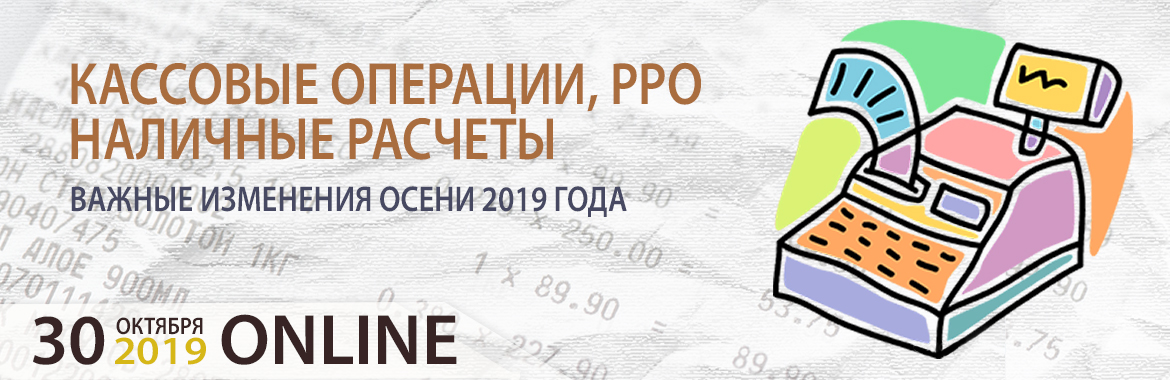 Всього до сплати (без ПДВ*):   ____________________________________________________   ТОВ "ПА "Меркурій" платник єдиного податку за ставкою 5%, 3 група, не платник ПДВ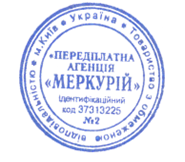 КОНТАКТ-ЦЕНТР: 0800 750 570 (багатоканальний), (044) 221 05 57Сайт:   www.seminars.mercury.net.uaЗаповнений рахунок прохання вислати ел.поштою: club@mercury.net.ua Якщо ви оплачуєте рахунок банківською картою (через платіжний термінал або касу банку), обов’язково  вказуйте найменування платника  та номер рахунку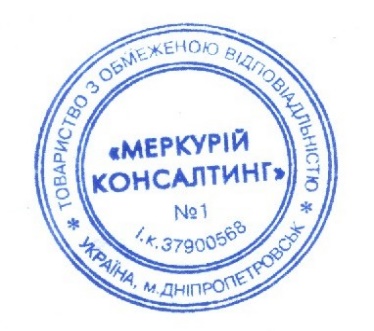 Товариство з обмеженою відповідальністю "Передплатна агенцiя "МЕРКУРIЙ"Товариство з обмеженою відповідальністю "Передплатна агенцiя "МЕРКУРIЙ"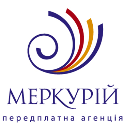 Україна, 03057, м. Київ, вул. О. Довженка, буд. 3Офіс у Києві: 03057, вул. Довженка, 3, корп. "В", 1-й пов., тел. (044) 221 05 57ЄДРПОУ 37313225, IBAN UA773206490000026002057008540, п/р 26002057008540МФО 320649, Філія "Розрахунковий центр "ПриватБанк" м. КиївТОВ "ПА "Меркурій" - є платником ЄДИНОГО ПОДАТКУ 3 ГРУПА, 5%ПлатникПІБКонтактний телефонФактична адресаE-mailПослугаБазова ціна, грнЦіна для клієнтів компанії, грнЗапис вебінару від 30.10.19 (2 години)450,00350,00